NAME: ______________________________________Creating and debating the Anzac LegendLearning IntentionBe able to evaluate the evidence to form an opinion about historical events [about the Gallipoli campaign and the Anzac legend that exists today]TaskUsing a range of primary and secondary sources (examples listed below), write an essay that debates the Anzac legend.  Essay topic: Is the Anzac legend justified?Success criteriaaccurate and insightful reference to at least 2 primary sources and 2 secondary sourcesclear construction of a point of view throughout the essay:introductionbody paragraphsconclusiondevelopment of ideas in each paragraph (at least 4 relevant and purposeful sentences per body paragraph)proper quoting and referencing of the source materialSources:Gallipoli documentary, narrated by Jeremy Irons and Sam NeilBeneath Hill 60 movie ‘faction’ – fictional stories based on factual eventsExcerpt from Ellis Bartlett-Ashmead’s newspaper articleExcerpt from Charles’ Bean’s book The Official History of Australia in the War of 1914-1918records of casualty numbers: deaths and wounded.  Remember to take into account those who died from battle, those who died from diseases, and those who died from other conditions such as the fires, flooding, and hypothermiaotherMarking RubricReferencingYou MUST reference if you:quote (use someone else’s exact words),copy (use their figures or tables),paraphrase (use their idea in your own words) orsummarise (use a brief account of their ideas) …Failure to acknowledge your source is plagiarism and is unacceptable. Below are examples of how to reference correctly.CitationsRule: Citations (footnotes, endnotes or in-text) are used to credit the sources of specific ideas as well as information and quotations.The basic rule is: Present sufficient citation for the teacher to find the origins of and check on the accuracy of what you have written. The citation needs to include sufficient information for a person to locate that source and check the accuracy of your use of it.Sample 1. Pike, D. Paradise of Dissent, Melbourne University Press, 1957, p. 1142. Primary Sources: Unpublished, Unofficial  2.a Email Message Sample V Chlap, WWW Page Standards (email from veronica@naa.gov.au to kerriw@naa.gov.au), 10 May 1998Original Records (eg Letters) Rule For original records such as letters, identify the sender and receiver, the date of the letter, and where the record is kept. Sample Letter from Susan Brown to Eric Brown, dated 3.4.1918 (original in family archives).Oral History Interviews Sample  Interview with Mrs C. Zanetti, 5 May 1998Primary Sources: Published, OfficialBooks with one authorCite:author’s last name and initialsyear of publicationtitle of book – in italicspublisherplace of publication Sample Olesnicki, G. 1993, The World Around Us, Redback Books, New YorkChapters, Essays and Articles (included in volume edited by another). Sample Riley, M.S. and Heller, J.I. 1983, “Development of children’s problem-solving ability”, in The Development of Mathematical Thinking, ed H.P. Ginsberg, Academic Press, New York, pp 153-196Pamphlet without an acknowledged author  Sample  Peanuts Puff” 1968 Sweet ‘n Thin. The Pillsbury Company, p. 30Periodicals and Journalsauthor’s last name and initialsyear of publicationtitle of article enclosed in quotation markstitle of journal or periodical – in italicsvolume number if applicableissue number if applicablepage number(s) Sample  Oeland, Glenn,. 1996 “Emperors of the Ice”. National Geographic, Vol. 189, No. 3, March 1996 pp. 53-71Reference Books RuleCite:author/title of articlename of encyclopaedia – in italicsyear of publicationpublisherplace of publicationvolume numberpage number(s) of article  Sample “Glacier”, World Book Encyclopaedia, Chicago: Field Enterprises, c 1992. vol. 8. pp. 173-1764. CD ROM Sample Tropical Fish”, Microsoft Encarta, Funk& Wagnalls Corporation, 19945. Internet Sources RuleCite:author’s last name and initialsdate of most recent revision – day, month, yearauthor’s internet address if availabletitle of work or title line of messagetitle of list/site as appropriateinternet addressdate retrievedFor archival institutions you should identify which institution holds the original records and give the numbers they use so that others can locate the documents. Sample Limb, P. May 1992, Relationships between Labour and African Nationalist Liberation Movements in South Africa http://neal.ctstateu.edu/history/ worldhistory/archives/limb-L.html. Retrieved 03-12-03. 6. Material in Archival Institutions Rule:For archival institutions you should identify which institution holds the original records and give the numbers they use so that others can locate the documents. Sample National Archives of Australia: A1608/1, V45/1/12 Part 1, War Records. Conscription. National Archives of Australia: A1, 1904/3421, E. Gaudron Application for Certificate of Naturalization7. Secondary Sources7. Newspaper with author Sample  Costa, Gabrielle, “Rabbit virus feared in Vic”, The Age, 16 March, 1996, p. 38. Newspaper Editorial Sample “Time to give Aunty a check up”, Herald Sun, 22 March, 1996, p. 18Above Year 9 Standard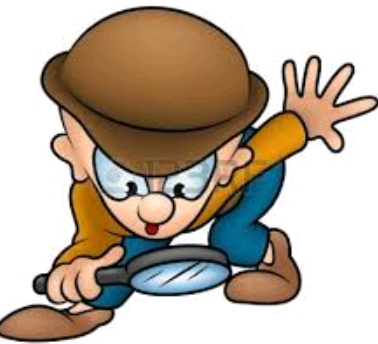 Year 9 StandardApproaching Year 9 StandardReference of primary and secondary sourcesAccurate and insightful reference to at least 2 primary sources and 2 secondary sourcesAccurate reference to at least 2 primary sources and 2 secondary sourcesSome reference to primary and secondary sourcesClear construction of a point of view throughout the essaySame as Year 9 Standard, plus:At least 5 body paragraphs and the arguments are insightful and well supported by evidence. My introduction clearly introduces the topic, states my opinion and provides an overview of the Anzac Legend. At least 3 body paragraphs that build on my point of view using evidence. A clear conclusion that wraps up my point of view.Some development of a point of view.  Most essay components are presentDevelopment of ideas At least 6 relevant, insightful and purposeful sentences per body paragraphAt least 4 relevant and purposeful sentences per body paragraph.At least 2 relevant sentences per body paragraphProper quoting and referencing of the source materialsAccurate quoting and referencing using the citing rules belowMostly accurate quoting and referencing using the citing rules belowSome use of quoting and referencing using the citing rules below